December NewsletterChristmas Holiday DatesOur term-time children will break up on Friday 20th December and return for the Spring term on Monday 6th January.For non-term time children nursery will be closed Christmas Day, Boxing Day, New Years Eve and New Year’s Day. So, we can allow as many staff as possible to take holidays over the Christmas period we would be very grateful if you could inform us if your child will be attending on the days we are open. 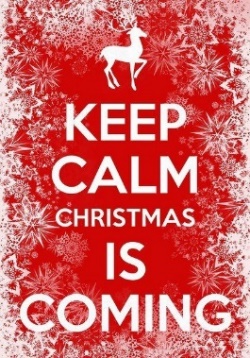 Christmas What’s on GuideChristmas MarketWe will again this year be holding our festive Christmas Market in the foyer selling lots of Christmas treats perfectfor Christmas eve boxes or stocking fillers. All monies raised will buy selection boxes for the Hands of Hope Charity and these will be distributed around children’s homes and hospitals. Donations of selection boxes are also welcome……there is a collection box located in the foyer.Visit from Santa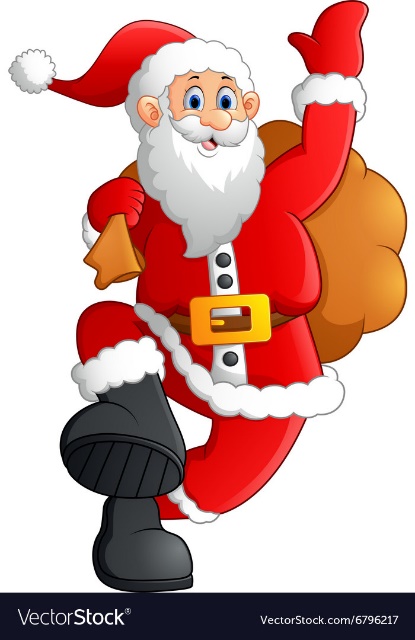 Santa will be visiting nursery with a gift for every child on	Wednesday 11th December. If your child doesn’t normally attend a session on this day please feel free to drop by with them at 10am or 2pm but we will ask that you stay and supervise your child to ensure we stay within our staffing ratios. There will also be chance for your child to have their photo taken with Santa and his elf in our mini grotto at a cost of £1.00. Your child’s photo will be printed and sent home and monies raised will go towards our selection box fundraiser.Christmas Jumper Day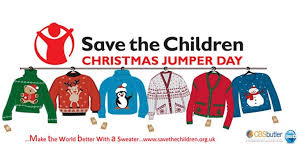 Make it better with a sweater!!!.......Throw on your Christmas sweater on Friday 13th Dec and help us raise money for Save the Children. Suggested donation £1.00.Pre-School Nativity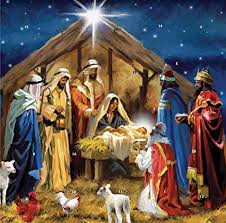 Our September 2020 school leavers have begun practisingand perfecting this year’s Nativity performance. Performances will be held on Tuesday 17th December both in the afternoon (2.30pm) and the evening (6.15pm). Due to fire regulations we can only offer two tickets per child at either the afternoon or evening performance. Pop into theoffice with you preferred performance time for tickets.Christmas PartiesAll rooms will be having Christmas Party Day on Thursday 19th December. There will be lots of games, dancing and party food. If your child does not attend a session on this day, we will have some limited availability for extra sessions or sessions swaps and these will be done on a first come, first serve basis.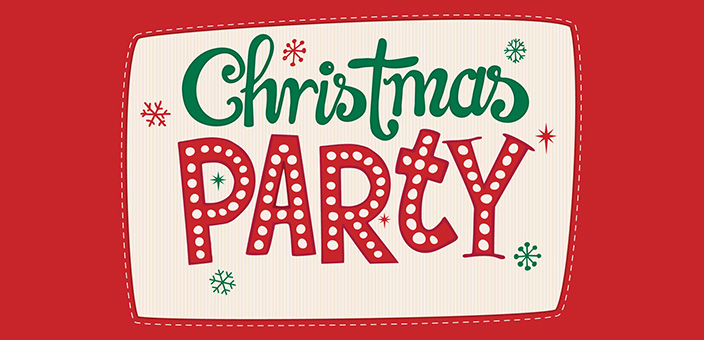 Pantomime TripWe have again this year booked the panto at the Municipal Hall on Friday 17th January for our pre-school 2020 leavers. This year’s show is ‘Aladdin’ and the price will be £10.00 which includes panto entrance, ice-cream and a drink.Consent and request for payment letters will be sent out nearer the time.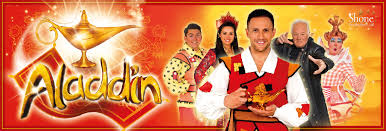 Tapestry & ParentMailMore reminders to all who have not yet joined have been sent. These will have come via email and are super easy to set up and provide you with all up to date nursery news along with access to your child’s nursery development observations. If you have not received an email please bob into the office to ensure we have your email address. If you’re struggling or have any questions then pop in the office and we will help where we can.Weather appropriate clothingIt’s getting chilly outdoors but there is still lots of fun to be had out there. Please ensure your child comes equipped to be outdoors in all weathers including hats, scarves, gloves, wellies and a nice warm winter coat.	Staff Incentive BoxOur ‘Staff Member of the Month’ for November is……………Auntie Kaela . All staff received lots of positive feedback from each other in relation to their practice which is lovely.Don’t forget, we would like to invite you to do the same……if you see something you like, pop it on a post-it-note with the staff members name and into the box located in the foyer.	General RemindersPlease ensure you lock ALL gates, both inside and outside of nursery to avoid any escapee children. Sickness and diarrhoea:The Public Health guidelines state that the recommended incubation period is 48 hours from the last bout. Nursery policy states children will be sent home after 3 bouts of diarrhoea or 1 bout of sickness.Please, please, please don’t hold this against us. We do understand it can be difficult, especially for working parents but it is our duty of care to follow these guidelines. Please note invoices are done a month in advance (generally in the last week of the previous month) and are located in individual room boxes on the shelf in the foyer. Payment is to be made no later than the 15th unless prior arrangements have been made in the office.